PHS Library Choice Board- Week Two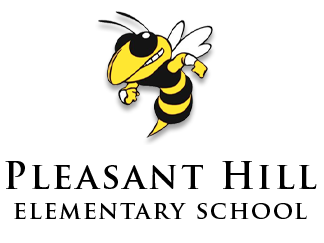 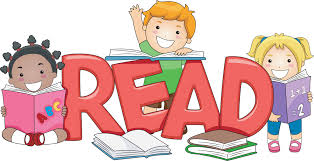 Please select at least one of these (hopefully fun!) activities to complete.  Please email me if you Have questions or just want to say hi!  hillk8@ccschools.k12tn.netChoice #1 – Read a book!Create a new ending to one of your favorite books.Choice #2 – Explore one or more of our online resources.Visit Mrs. Hill’s library site and explore one or more of the sites listed on the website page.Mrs. Hill's Library Websitehttps://sites.google.com/ccschools.k12tn.net/khill/websitesChoice #3- Create a new characterThink of your favorite book.  How would the story change if you added an additional character?  Illustrate a picture of the new character that you created.Choice #4-Write a letterWrite a letter to your future self about how you feel right now with missing school and having to stay home.  